APost DetailsPost DetailsPost DetailsPost DetailsPost DetailsPost DetailsPost DetailsPost DetailsPost DetailsJob Title: Procurement Manager -InfrastructureFunction: Finance & ContractsFunction: Finance & ContractsFunction: Finance & ContractsFunction: Finance & ContractsFunction: Finance & ContractsLocation: London Bridge and/or RemoteUnique Post Number: TBCUnique Post Number: TBCUnique Post Number: TBCUnique Post Number: TBCUnique Post Number: TBCReports To: Deputy Head of Procurement / Direct Procurement LeadGrade: TBCGrade: TBCGrade: TBCGrade: TBCGrade: TBCBPurpose of the JobThis role is an important component of the Southeastern Procurement team. The team are responsible for all purchasing requirements for the organisation and support a wide range of functions from purchase order creation, supplier management, tendering, contract and commercial support and delivering value through savings, improved contracts and supply chain efficiencies. Purpose of the JobThis role is an important component of the Southeastern Procurement team. The team are responsible for all purchasing requirements for the organisation and support a wide range of functions from purchase order creation, supplier management, tendering, contract and commercial support and delivering value through savings, improved contracts and supply chain efficiencies. Purpose of the JobThis role is an important component of the Southeastern Procurement team. The team are responsible for all purchasing requirements for the organisation and support a wide range of functions from purchase order creation, supplier management, tendering, contract and commercial support and delivering value through savings, improved contracts and supply chain efficiencies. Purpose of the JobThis role is an important component of the Southeastern Procurement team. The team are responsible for all purchasing requirements for the organisation and support a wide range of functions from purchase order creation, supplier management, tendering, contract and commercial support and delivering value through savings, improved contracts and supply chain efficiencies. Purpose of the JobThis role is an important component of the Southeastern Procurement team. The team are responsible for all purchasing requirements for the organisation and support a wide range of functions from purchase order creation, supplier management, tendering, contract and commercial support and delivering value through savings, improved contracts and supply chain efficiencies. Purpose of the JobThis role is an important component of the Southeastern Procurement team. The team are responsible for all purchasing requirements for the organisation and support a wide range of functions from purchase order creation, supplier management, tendering, contract and commercial support and delivering value through savings, improved contracts and supply chain efficiencies. Purpose of the JobThis role is an important component of the Southeastern Procurement team. The team are responsible for all purchasing requirements for the organisation and support a wide range of functions from purchase order creation, supplier management, tendering, contract and commercial support and delivering value through savings, improved contracts and supply chain efficiencies. Purpose of the JobThis role is an important component of the Southeastern Procurement team. The team are responsible for all purchasing requirements for the organisation and support a wide range of functions from purchase order creation, supplier management, tendering, contract and commercial support and delivering value through savings, improved contracts and supply chain efficiencies. Purpose of the JobThis role is an important component of the Southeastern Procurement team. The team are responsible for all purchasing requirements for the organisation and support a wide range of functions from purchase order creation, supplier management, tendering, contract and commercial support and delivering value through savings, improved contracts and supply chain efficiencies. The purpose of this role is to provide support to deliver UCR compliant procurement activities within the direct category of Infrastructure (Civils, buildings, maintenance and construction) across the entire business, plus ad hoc support for Engineering. This will include utilising bespoke and standard form contracts (e.g. NEC/JCT) to deliver high quality tenders, stakeholder contract and commercial support, supplier management and delivering value through savings, improved contracts and supply chain efficiencies.The role incorporates managing 1-2 Assistant Procurement Managers, as well as any planned or ad hoc cover. In addition, there may be some ad hoc responsibilities in deputising for the Direct Procurement Lead.The purpose of this role is to provide support to deliver UCR compliant procurement activities within the direct category of Infrastructure (Civils, buildings, maintenance and construction) across the entire business, plus ad hoc support for Engineering. This will include utilising bespoke and standard form contracts (e.g. NEC/JCT) to deliver high quality tenders, stakeholder contract and commercial support, supplier management and delivering value through savings, improved contracts and supply chain efficiencies.The role incorporates managing 1-2 Assistant Procurement Managers, as well as any planned or ad hoc cover. In addition, there may be some ad hoc responsibilities in deputising for the Direct Procurement Lead.The purpose of this role is to provide support to deliver UCR compliant procurement activities within the direct category of Infrastructure (Civils, buildings, maintenance and construction) across the entire business, plus ad hoc support for Engineering. This will include utilising bespoke and standard form contracts (e.g. NEC/JCT) to deliver high quality tenders, stakeholder contract and commercial support, supplier management and delivering value through savings, improved contracts and supply chain efficiencies.The role incorporates managing 1-2 Assistant Procurement Managers, as well as any planned or ad hoc cover. In addition, there may be some ad hoc responsibilities in deputising for the Direct Procurement Lead.The purpose of this role is to provide support to deliver UCR compliant procurement activities within the direct category of Infrastructure (Civils, buildings, maintenance and construction) across the entire business, plus ad hoc support for Engineering. This will include utilising bespoke and standard form contracts (e.g. NEC/JCT) to deliver high quality tenders, stakeholder contract and commercial support, supplier management and delivering value through savings, improved contracts and supply chain efficiencies.The role incorporates managing 1-2 Assistant Procurement Managers, as well as any planned or ad hoc cover. In addition, there may be some ad hoc responsibilities in deputising for the Direct Procurement Lead.The purpose of this role is to provide support to deliver UCR compliant procurement activities within the direct category of Infrastructure (Civils, buildings, maintenance and construction) across the entire business, plus ad hoc support for Engineering. This will include utilising bespoke and standard form contracts (e.g. NEC/JCT) to deliver high quality tenders, stakeholder contract and commercial support, supplier management and delivering value through savings, improved contracts and supply chain efficiencies.The role incorporates managing 1-2 Assistant Procurement Managers, as well as any planned or ad hoc cover. In addition, there may be some ad hoc responsibilities in deputising for the Direct Procurement Lead.The purpose of this role is to provide support to deliver UCR compliant procurement activities within the direct category of Infrastructure (Civils, buildings, maintenance and construction) across the entire business, plus ad hoc support for Engineering. This will include utilising bespoke and standard form contracts (e.g. NEC/JCT) to deliver high quality tenders, stakeholder contract and commercial support, supplier management and delivering value through savings, improved contracts and supply chain efficiencies.The role incorporates managing 1-2 Assistant Procurement Managers, as well as any planned or ad hoc cover. In addition, there may be some ad hoc responsibilities in deputising for the Direct Procurement Lead.The purpose of this role is to provide support to deliver UCR compliant procurement activities within the direct category of Infrastructure (Civils, buildings, maintenance and construction) across the entire business, plus ad hoc support for Engineering. This will include utilising bespoke and standard form contracts (e.g. NEC/JCT) to deliver high quality tenders, stakeholder contract and commercial support, supplier management and delivering value through savings, improved contracts and supply chain efficiencies.The role incorporates managing 1-2 Assistant Procurement Managers, as well as any planned or ad hoc cover. In addition, there may be some ad hoc responsibilities in deputising for the Direct Procurement Lead.The purpose of this role is to provide support to deliver UCR compliant procurement activities within the direct category of Infrastructure (Civils, buildings, maintenance and construction) across the entire business, plus ad hoc support for Engineering. This will include utilising bespoke and standard form contracts (e.g. NEC/JCT) to deliver high quality tenders, stakeholder contract and commercial support, supplier management and delivering value through savings, improved contracts and supply chain efficiencies.The role incorporates managing 1-2 Assistant Procurement Managers, as well as any planned or ad hoc cover. In addition, there may be some ad hoc responsibilities in deputising for the Direct Procurement Lead.The purpose of this role is to provide support to deliver UCR compliant procurement activities within the direct category of Infrastructure (Civils, buildings, maintenance and construction) across the entire business, plus ad hoc support for Engineering. This will include utilising bespoke and standard form contracts (e.g. NEC/JCT) to deliver high quality tenders, stakeholder contract and commercial support, supplier management and delivering value through savings, improved contracts and supply chain efficiencies.The role incorporates managing 1-2 Assistant Procurement Managers, as well as any planned or ad hoc cover. In addition, there may be some ad hoc responsibilities in deputising for the Direct Procurement Lead.CPrincipal AccountabilitiesPrincipal AccountabilitiesPrincipal AccountabilitiesPrincipal AccountabilitiesPrincipal AccountabilitiesPrincipal AccountabilitiesPrincipal AccountabilitiesPrincipal AccountabilitiesPrincipal AccountabilitiesC1C2C3C4C5C6C7C8C9C10C11C12C13Responsible for entire tender process with the Infrastructure category for new requirements, negotiating extensions or renegotiations whilst complying with UCR16.Proposing appropriate terms and conditions and drafting amendment to Southeastern or standard form terms and conditions for purchasing/procurement requirements.To work with contract managers to develop procurement strategies and 12-24 month project pipelines across the Infrastructure category and determine technical specifications.Working with internal stakeholders to ensure goods & services are appropriately specified and KPIs are developed for contracts.To regularly update the Procurement Information Manager with project progress, contract status and submitting signed documentation/contracts for archiving. Managing the Assistant Procurement Manager/s performance and delivery to agreed timescales. Effectively communicating and engaging stakeholders throughout the procurement process.Advising and assisting internal stakeholders on the procurement procedures, processes, business cases and governance.Undertaking market research and developing new or existing suppliers to better meet the operational needs of the business in the Infrastructure area, including promotion of sustainable organisations and small/medium sizes enterprises.Liaising with Finance Business Partners to ascertain project budgets and authorisations for new contracts.Ad hoc support of associated business/industry initiatives such as cross-organisation tendering, contract negotiations or supply chain management.Assisting the Procurement team in developing and delivering necessary Forums to share knowledge, information or best practice with the organisation – specifically across the Infastructure category.Ensuring that all contracts which involve supplier’s working on Southeastern sites have appropriate contractual health and safety documentation.Responsible for entire tender process with the Infrastructure category for new requirements, negotiating extensions or renegotiations whilst complying with UCR16.Proposing appropriate terms and conditions and drafting amendment to Southeastern or standard form terms and conditions for purchasing/procurement requirements.To work with contract managers to develop procurement strategies and 12-24 month project pipelines across the Infrastructure category and determine technical specifications.Working with internal stakeholders to ensure goods & services are appropriately specified and KPIs are developed for contracts.To regularly update the Procurement Information Manager with project progress, contract status and submitting signed documentation/contracts for archiving. Managing the Assistant Procurement Manager/s performance and delivery to agreed timescales. Effectively communicating and engaging stakeholders throughout the procurement process.Advising and assisting internal stakeholders on the procurement procedures, processes, business cases and governance.Undertaking market research and developing new or existing suppliers to better meet the operational needs of the business in the Infrastructure area, including promotion of sustainable organisations and small/medium sizes enterprises.Liaising with Finance Business Partners to ascertain project budgets and authorisations for new contracts.Ad hoc support of associated business/industry initiatives such as cross-organisation tendering, contract negotiations or supply chain management.Assisting the Procurement team in developing and delivering necessary Forums to share knowledge, information or best practice with the organisation – specifically across the Infastructure category.Ensuring that all contracts which involve supplier’s working on Southeastern sites have appropriate contractual health and safety documentation.Responsible for entire tender process with the Infrastructure category for new requirements, negotiating extensions or renegotiations whilst complying with UCR16.Proposing appropriate terms and conditions and drafting amendment to Southeastern or standard form terms and conditions for purchasing/procurement requirements.To work with contract managers to develop procurement strategies and 12-24 month project pipelines across the Infrastructure category and determine technical specifications.Working with internal stakeholders to ensure goods & services are appropriately specified and KPIs are developed for contracts.To regularly update the Procurement Information Manager with project progress, contract status and submitting signed documentation/contracts for archiving. Managing the Assistant Procurement Manager/s performance and delivery to agreed timescales. Effectively communicating and engaging stakeholders throughout the procurement process.Advising and assisting internal stakeholders on the procurement procedures, processes, business cases and governance.Undertaking market research and developing new or existing suppliers to better meet the operational needs of the business in the Infrastructure area, including promotion of sustainable organisations and small/medium sizes enterprises.Liaising with Finance Business Partners to ascertain project budgets and authorisations for new contracts.Ad hoc support of associated business/industry initiatives such as cross-organisation tendering, contract negotiations or supply chain management.Assisting the Procurement team in developing and delivering necessary Forums to share knowledge, information or best practice with the organisation – specifically across the Infastructure category.Ensuring that all contracts which involve supplier’s working on Southeastern sites have appropriate contractual health and safety documentation.Responsible for entire tender process with the Infrastructure category for new requirements, negotiating extensions or renegotiations whilst complying with UCR16.Proposing appropriate terms and conditions and drafting amendment to Southeastern or standard form terms and conditions for purchasing/procurement requirements.To work with contract managers to develop procurement strategies and 12-24 month project pipelines across the Infrastructure category and determine technical specifications.Working with internal stakeholders to ensure goods & services are appropriately specified and KPIs are developed for contracts.To regularly update the Procurement Information Manager with project progress, contract status and submitting signed documentation/contracts for archiving. Managing the Assistant Procurement Manager/s performance and delivery to agreed timescales. Effectively communicating and engaging stakeholders throughout the procurement process.Advising and assisting internal stakeholders on the procurement procedures, processes, business cases and governance.Undertaking market research and developing new or existing suppliers to better meet the operational needs of the business in the Infrastructure area, including promotion of sustainable organisations and small/medium sizes enterprises.Liaising with Finance Business Partners to ascertain project budgets and authorisations for new contracts.Ad hoc support of associated business/industry initiatives such as cross-organisation tendering, contract negotiations or supply chain management.Assisting the Procurement team in developing and delivering necessary Forums to share knowledge, information or best practice with the organisation – specifically across the Infastructure category.Ensuring that all contracts which involve supplier’s working on Southeastern sites have appropriate contractual health and safety documentation.Responsible for entire tender process with the Infrastructure category for new requirements, negotiating extensions or renegotiations whilst complying with UCR16.Proposing appropriate terms and conditions and drafting amendment to Southeastern or standard form terms and conditions for purchasing/procurement requirements.To work with contract managers to develop procurement strategies and 12-24 month project pipelines across the Infrastructure category and determine technical specifications.Working with internal stakeholders to ensure goods & services are appropriately specified and KPIs are developed for contracts.To regularly update the Procurement Information Manager with project progress, contract status and submitting signed documentation/contracts for archiving. Managing the Assistant Procurement Manager/s performance and delivery to agreed timescales. Effectively communicating and engaging stakeholders throughout the procurement process.Advising and assisting internal stakeholders on the procurement procedures, processes, business cases and governance.Undertaking market research and developing new or existing suppliers to better meet the operational needs of the business in the Infrastructure area, including promotion of sustainable organisations and small/medium sizes enterprises.Liaising with Finance Business Partners to ascertain project budgets and authorisations for new contracts.Ad hoc support of associated business/industry initiatives such as cross-organisation tendering, contract negotiations or supply chain management.Assisting the Procurement team in developing and delivering necessary Forums to share knowledge, information or best practice with the organisation – specifically across the Infastructure category.Ensuring that all contracts which involve supplier’s working on Southeastern sites have appropriate contractual health and safety documentation.Responsible for entire tender process with the Infrastructure category for new requirements, negotiating extensions or renegotiations whilst complying with UCR16.Proposing appropriate terms and conditions and drafting amendment to Southeastern or standard form terms and conditions for purchasing/procurement requirements.To work with contract managers to develop procurement strategies and 12-24 month project pipelines across the Infrastructure category and determine technical specifications.Working with internal stakeholders to ensure goods & services are appropriately specified and KPIs are developed for contracts.To regularly update the Procurement Information Manager with project progress, contract status and submitting signed documentation/contracts for archiving. Managing the Assistant Procurement Manager/s performance and delivery to agreed timescales. Effectively communicating and engaging stakeholders throughout the procurement process.Advising and assisting internal stakeholders on the procurement procedures, processes, business cases and governance.Undertaking market research and developing new or existing suppliers to better meet the operational needs of the business in the Infrastructure area, including promotion of sustainable organisations and small/medium sizes enterprises.Liaising with Finance Business Partners to ascertain project budgets and authorisations for new contracts.Ad hoc support of associated business/industry initiatives such as cross-organisation tendering, contract negotiations or supply chain management.Assisting the Procurement team in developing and delivering necessary Forums to share knowledge, information or best practice with the organisation – specifically across the Infastructure category.Ensuring that all contracts which involve supplier’s working on Southeastern sites have appropriate contractual health and safety documentation.Responsible for entire tender process with the Infrastructure category for new requirements, negotiating extensions or renegotiations whilst complying with UCR16.Proposing appropriate terms and conditions and drafting amendment to Southeastern or standard form terms and conditions for purchasing/procurement requirements.To work with contract managers to develop procurement strategies and 12-24 month project pipelines across the Infrastructure category and determine technical specifications.Working with internal stakeholders to ensure goods & services are appropriately specified and KPIs are developed for contracts.To regularly update the Procurement Information Manager with project progress, contract status and submitting signed documentation/contracts for archiving. Managing the Assistant Procurement Manager/s performance and delivery to agreed timescales. Effectively communicating and engaging stakeholders throughout the procurement process.Advising and assisting internal stakeholders on the procurement procedures, processes, business cases and governance.Undertaking market research and developing new or existing suppliers to better meet the operational needs of the business in the Infrastructure area, including promotion of sustainable organisations and small/medium sizes enterprises.Liaising with Finance Business Partners to ascertain project budgets and authorisations for new contracts.Ad hoc support of associated business/industry initiatives such as cross-organisation tendering, contract negotiations or supply chain management.Assisting the Procurement team in developing and delivering necessary Forums to share knowledge, information or best practice with the organisation – specifically across the Infastructure category.Ensuring that all contracts which involve supplier’s working on Southeastern sites have appropriate contractual health and safety documentation.Responsible for entire tender process with the Infrastructure category for new requirements, negotiating extensions or renegotiations whilst complying with UCR16.Proposing appropriate terms and conditions and drafting amendment to Southeastern or standard form terms and conditions for purchasing/procurement requirements.To work with contract managers to develop procurement strategies and 12-24 month project pipelines across the Infrastructure category and determine technical specifications.Working with internal stakeholders to ensure goods & services are appropriately specified and KPIs are developed for contracts.To regularly update the Procurement Information Manager with project progress, contract status and submitting signed documentation/contracts for archiving. Managing the Assistant Procurement Manager/s performance and delivery to agreed timescales. Effectively communicating and engaging stakeholders throughout the procurement process.Advising and assisting internal stakeholders on the procurement procedures, processes, business cases and governance.Undertaking market research and developing new or existing suppliers to better meet the operational needs of the business in the Infrastructure area, including promotion of sustainable organisations and small/medium sizes enterprises.Liaising with Finance Business Partners to ascertain project budgets and authorisations for new contracts.Ad hoc support of associated business/industry initiatives such as cross-organisation tendering, contract negotiations or supply chain management.Assisting the Procurement team in developing and delivering necessary Forums to share knowledge, information or best practice with the organisation – specifically across the Infastructure category.Ensuring that all contracts which involve supplier’s working on Southeastern sites have appropriate contractual health and safety documentation.Responsible for entire tender process with the Infrastructure category for new requirements, negotiating extensions or renegotiations whilst complying with UCR16.Proposing appropriate terms and conditions and drafting amendment to Southeastern or standard form terms and conditions for purchasing/procurement requirements.To work with contract managers to develop procurement strategies and 12-24 month project pipelines across the Infrastructure category and determine technical specifications.Working with internal stakeholders to ensure goods & services are appropriately specified and KPIs are developed for contracts.To regularly update the Procurement Information Manager with project progress, contract status and submitting signed documentation/contracts for archiving. Managing the Assistant Procurement Manager/s performance and delivery to agreed timescales. Effectively communicating and engaging stakeholders throughout the procurement process.Advising and assisting internal stakeholders on the procurement procedures, processes, business cases and governance.Undertaking market research and developing new or existing suppliers to better meet the operational needs of the business in the Infrastructure area, including promotion of sustainable organisations and small/medium sizes enterprises.Liaising with Finance Business Partners to ascertain project budgets and authorisations for new contracts.Ad hoc support of associated business/industry initiatives such as cross-organisation tendering, contract negotiations or supply chain management.Assisting the Procurement team in developing and delivering necessary Forums to share knowledge, information or best practice with the organisation – specifically across the Infastructure category.Ensuring that all contracts which involve supplier’s working on Southeastern sites have appropriate contractual health and safety documentation.DSafety ResponsibilitiesSafety ResponsibilitiesSafety ResponsibilitiesSafety ResponsibilitiesSafety ResponsibilitiesSafety ResponsibilitiesSafety ResponsibilitiesSafety ResponsibilitiesD1This post is required to undertake SAFETY CRITICAL WORKThis post is required to undertake SAFETY CRITICAL WORKThis post is required to undertake SAFETY CRITICAL WORKYesNoxxD2This is a KEY SAFETY POST or nominated deputyThis is a KEY SAFETY POST or nominated deputyThis is a KEY SAFETY POST or nominated deputyYesNoxxD3The holder of this post is identified as a KEY SAFETY MANAGERThe holder of this post is identified as a KEY SAFETY MANAGERThe holder of this post is identified as a KEY SAFETY MANAGERYesNoxxD4The job requires competence in PERSONAL TRACK SAFETYThe job requires competence in PERSONAL TRACK SAFETYThe job requires competence in PERSONAL TRACK SAFETYYesNoxxD5This job has SPECIFIC SAFETY RESPONSIBILITIES (if Yes see section D6 below) This job has SPECIFIC SAFETY RESPONSIBILITIES (if Yes see section D6 below) This job has SPECIFIC SAFETY RESPONSIBILITIES (if Yes see section D6 below) YesNoxxD6The post holder has no specific safety responsibilities.The post holder has no specific safety responsibilities.The post holder has no specific safety responsibilities.The post holder has no specific safety responsibilities.The post holder has no specific safety responsibilities.The post holder has no specific safety responsibilities.The post holder has no specific safety responsibilities.The post holder has no specific safety responsibilities.EDecision making AuthorityDecision making AuthorityDecision making AuthorityDecision making AuthorityDecision making AuthorityDecision making AuthorityDecision making AuthorityDecision making AuthorityE1E2Recommendation of Southeastern procurement strategies and contract awards to the Direct Lead/Head of Procurement, Department Director and Finance & Contracts Director for final approval.Negotiating with suppliers on behalf of Southeastern up to unlimited values.Recommendation of Southeastern procurement strategies and contract awards to the Direct Lead/Head of Procurement, Department Director and Finance & Contracts Director for final approval.Negotiating with suppliers on behalf of Southeastern up to unlimited values.Recommendation of Southeastern procurement strategies and contract awards to the Direct Lead/Head of Procurement, Department Director and Finance & Contracts Director for final approval.Negotiating with suppliers on behalf of Southeastern up to unlimited values.Recommendation of Southeastern procurement strategies and contract awards to the Direct Lead/Head of Procurement, Department Director and Finance & Contracts Director for final approval.Negotiating with suppliers on behalf of Southeastern up to unlimited values.Recommendation of Southeastern procurement strategies and contract awards to the Direct Lead/Head of Procurement, Department Director and Finance & Contracts Director for final approval.Negotiating with suppliers on behalf of Southeastern up to unlimited values.Recommendation of Southeastern procurement strategies and contract awards to the Direct Lead/Head of Procurement, Department Director and Finance & Contracts Director for final approval.Negotiating with suppliers on behalf of Southeastern up to unlimited values.Recommendation of Southeastern procurement strategies and contract awards to the Direct Lead/Head of Procurement, Department Director and Finance & Contracts Director for final approval.Negotiating with suppliers on behalf of Southeastern up to unlimited values.Recommendation of Southeastern procurement strategies and contract awards to the Direct Lead/Head of Procurement, Department Director and Finance & Contracts Director for final approval.Negotiating with suppliers on behalf of Southeastern up to unlimited values.FMost Challenging and/or Difficult parts of the roleMost Challenging and/or Difficult parts of the roleMost Challenging and/or Difficult parts of the roleMost Challenging and/or Difficult parts of the roleMost Challenging and/or Difficult parts of the roleMost Challenging and/or Difficult parts of the roleMost Challenging and/or Difficult parts of the roleMost Challenging and/or Difficult parts of the roleF1F2F3Ensuring the local procurement culture and processes are applied throughout Southeastern.Ensuring UCR adherence throughout supplier negotiations, tenders and transactionsSimultaneously managing multiple stakeholders and direct reports to align objectivesEnsuring the local procurement culture and processes are applied throughout Southeastern.Ensuring UCR adherence throughout supplier negotiations, tenders and transactionsSimultaneously managing multiple stakeholders and direct reports to align objectivesEnsuring the local procurement culture and processes are applied throughout Southeastern.Ensuring UCR adherence throughout supplier negotiations, tenders and transactionsSimultaneously managing multiple stakeholders and direct reports to align objectivesEnsuring the local procurement culture and processes are applied throughout Southeastern.Ensuring UCR adherence throughout supplier negotiations, tenders and transactionsSimultaneously managing multiple stakeholders and direct reports to align objectivesEnsuring the local procurement culture and processes are applied throughout Southeastern.Ensuring UCR adherence throughout supplier negotiations, tenders and transactionsSimultaneously managing multiple stakeholders and direct reports to align objectivesEnsuring the local procurement culture and processes are applied throughout Southeastern.Ensuring UCR adherence throughout supplier negotiations, tenders and transactionsSimultaneously managing multiple stakeholders and direct reports to align objectivesEnsuring the local procurement culture and processes are applied throughout Southeastern.Ensuring UCR adherence throughout supplier negotiations, tenders and transactionsSimultaneously managing multiple stakeholders and direct reports to align objectivesEnsuring the local procurement culture and processes are applied throughout Southeastern.Ensuring UCR adherence throughout supplier negotiations, tenders and transactionsSimultaneously managing multiple stakeholders and direct reports to align objectivesGPerson SpecificationSoutheastern aims to recruit people not just for jobs but for long term careers. We want good quality, talented people with the right attitude who will stay with us.For these reasons we look for evidence of Southeastern values and behaviours in all potential staff and our existing staff looking for promotion along with the particular experience/knowledge, skills and behaviours relevant to the position applied for.  These areWe care passionately about our people and passengerswe put ourselves in our passengers’ shoes to do what’s right for themwe support our colleagues to be, feel and do their bestwe love the places we serve and do our bit for our communities and environment We aim to be the bestwe move with pace, we’re agile and learn from everythingwe relentlessly strive to be the bestwe are professionals with personalities We make the difference together we are answerable to each other and our passengerswe trust each other and do what we say we willwe are stronger together than we are as individualsWe also require more than competent performance against our Leadership & Management Competency Framework.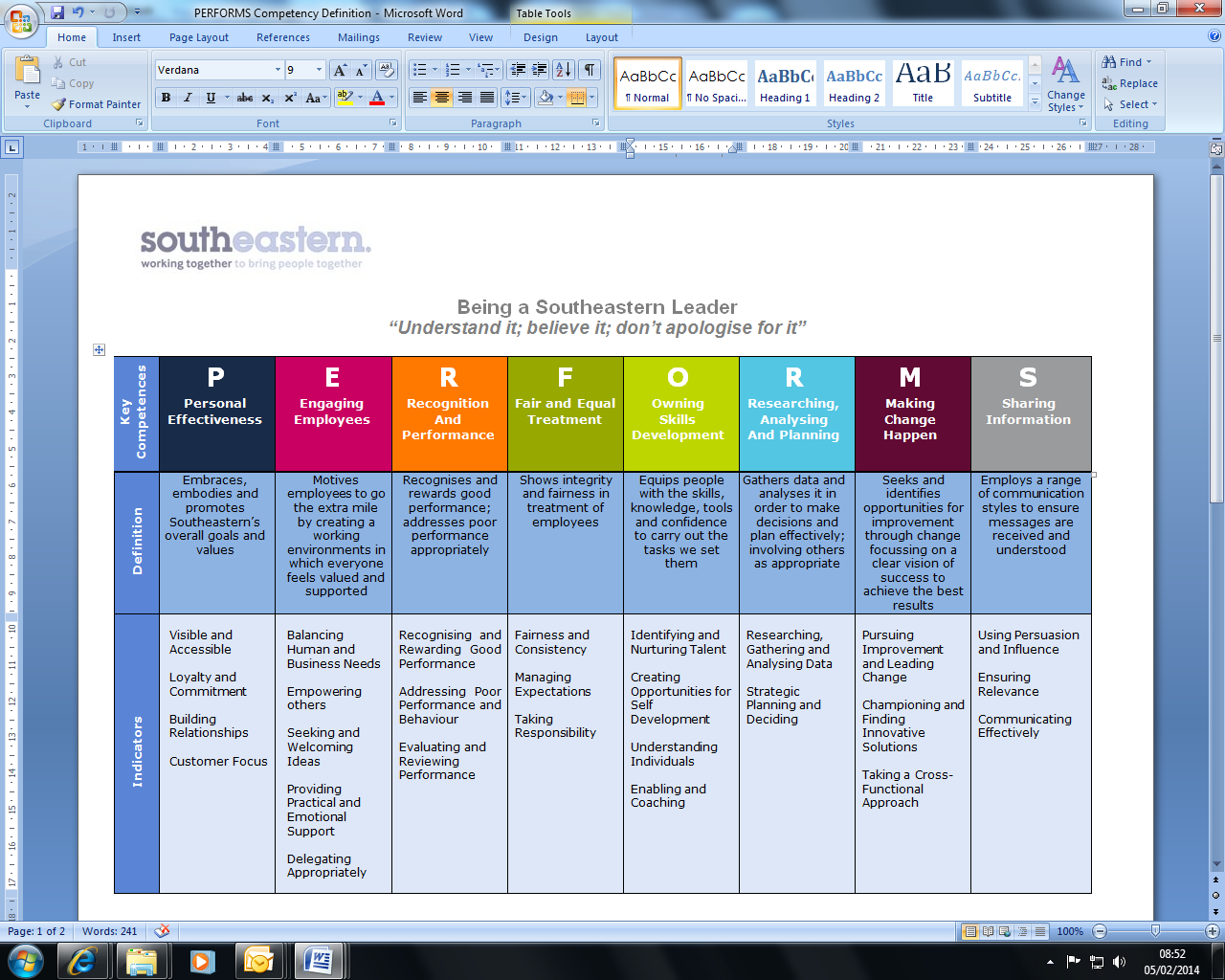 All shortlisted candidates seeking promotion will be assessed against this framework.The job demands the following blend of experience/knowledge, skills and behaviours (all are essential, unless otherwise shown and will be assessed by application and/ or interview/assessment).G1Experience, Knowledge & Qualifications (including any specific safety training requirements)Qualified member of the Chartered Institute of Purchasing and Supply (MCIPS) – or equivalent transferrable degree or professional qualification.A minimum of four years of working in an accountable role in either a procurement, commercial or contract management environment.Working knowledge of contract law, government legislation and OJEU regulations.Comprehensive understanding and experience of procure to pay (P2P) systems and processesSome experience of contract management (i.e. post contract)Good understanding of contractual documentation and governance requirementsGood understand of e-tendering systems/toolsGood stakeholder management skills and experienceProficient experience of supply chain planning and producing associated reports.E-tendering tools experience and knowledge.G2Skills (including any specific safety critical competencies) Ability to work effectively at management level within Southeastern, liaising with senior managers and across supplier directors.Ability to express oneself confidently, honestly and effectively.Proven influencing and problem-solving skills.Commercial awareness.Good IT skills including use of Microsoft suite (Excel, Word & Powerpoint)Well developed report writing skillsG3Behaviours ProfessionalismHonesty and Integrity – is transparent and honest and takes full responsibility for actions. Confidence and courage to challenge the business and deal effectively with difficult situations.Teamwork, Sharing and Supportive – aligns with others both within and outside Southeastern to deliver common goals. Shares ideas and information. Supports colleagues and works effectively with others.Flexibility – successfully adapts to changing demands, conditions and scenarios.HDimensions of roleDimensions of roleDimensions of roleDimensions of roleDimensions of roleH1Financial – Direct: n/aFinancial – Direct: n/aH2Financial – Other: n/aFinancial – Other: n/aH3Staff Responsibilities – Direct: up to 2Staff Responsibilities – Direct: up to 2H4Staff Responsibilities – Other: noneStaff Responsibilities – Other: noneH5Any Other Statistical Data: Procurement KPIsAny Other Statistical Data: Procurement KPIsIAcknowledgementAcknowledgementAcknowledgementAcknowledgementAcknowledgementI1Prepared By (Head of Department):______________________________Date:______________ JJob Description BriefingJob Description BriefingJob Description BriefingJob Description BriefingJob Description BriefingJob Description BriefingThe post holder has been briefed on and understands the requirements of this Job Description and other related documents:The post holder has been briefed on and understands the requirements of this Job Description and other related documents:The post holder has been briefed on and understands the requirements of this Job Description and other related documents:The post holder has been briefed on and understands the requirements of this Job Description and other related documents:The post holder has been briefed on and understands the requirements of this Job Description and other related documents:The post holder has been briefed on and understands the requirements of this Job Description and other related documents:Name of post holder:Signature:Date:Name of briefing manager:Signature:Date:KNominated Deputy for Safety requirements Nominated Deputy for Safety requirements Nominated Deputy for Safety requirements Nominated Deputy for Safety requirements Nominated Deputy for Safety requirements Nominated Deputy for Safety requirements If this is a KEY SAFETY POST (D2 in Safety Details above is YES) at least one nominated deputy must be identified.  The Job Holder must ensure that the Nominated Deputy(ies) receives a copy of,  and is briefed on this Job Description.  If there are more nominated deputies, they should sign further copies of this Job Description.If this is a KEY SAFETY POST (D2 in Safety Details above is YES) at least one nominated deputy must be identified.  The Job Holder must ensure that the Nominated Deputy(ies) receives a copy of,  and is briefed on this Job Description.  If there are more nominated deputies, they should sign further copies of this Job Description.If this is a KEY SAFETY POST (D2 in Safety Details above is YES) at least one nominated deputy must be identified.  The Job Holder must ensure that the Nominated Deputy(ies) receives a copy of,  and is briefed on this Job Description.  If there are more nominated deputies, they should sign further copies of this Job Description.If this is a KEY SAFETY POST (D2 in Safety Details above is YES) at least one nominated deputy must be identified.  The Job Holder must ensure that the Nominated Deputy(ies) receives a copy of,  and is briefed on this Job Description.  If there are more nominated deputies, they should sign further copies of this Job Description.If this is a KEY SAFETY POST (D2 in Safety Details above is YES) at least one nominated deputy must be identified.  The Job Holder must ensure that the Nominated Deputy(ies) receives a copy of,  and is briefed on this Job Description.  If there are more nominated deputies, they should sign further copies of this Job Description.If this is a KEY SAFETY POST (D2 in Safety Details above is YES) at least one nominated deputy must be identified.  The Job Holder must ensure that the Nominated Deputy(ies) receives a copy of,  and is briefed on this Job Description.  If there are more nominated deputies, they should sign further copies of this Job Description.The nominated deputy has been briefed on and understands the requirements of this Job Description and other related documents:The nominated deputy has been briefed on and understands the requirements of this Job Description and other related documents:The nominated deputy has been briefed on and understands the requirements of this Job Description and other related documents:The nominated deputy has been briefed on and understands the requirements of this Job Description and other related documents:The nominated deputy has been briefed on and understands the requirements of this Job Description and other related documents:The nominated deputy has been briefed on and understands the requirements of this Job Description and other related documents:Name of nominated deputy:Signature:Date:Name of briefing manager:Signature:Date: